УКРАЇНАПОЧАЇВСЬКА  МІСЬКА  РАДАВИКОНАВЧИЙ КОМІТЕТР І Ш Е Н Н Явід     лютого  2019 року                                                                   №   проектПро присвоєння  адресних номерівземельним ділянкам, які  належатьгр. Бай  Т.А.        З метою впорядкування нумерації об’єктів нерухомості в м. Почаїв, створення умов володіння, користування та розпорядження цими об’єктами  їх власниками та користувачами, керуючись Законом України «Про місцеве самоврядування в Україні »,  Положенням про порядок присвоєння та зміни адресних номерів об’єктів нерухомості розташованих на території Почаївської міської ОТГ , затвердженого рішенням сесії Почаївської міської ради № 548 від 31.10.2016 року та  розглянувши   заяву гр. Бай Тамари Анатоліївни  , виконавчий комітет міської ради                                                       В и р і ш и в:Присвоїти  адресний номер земельній ділянці ( кадастровий номер  6123410500:02:001:1716) площею 0,0439 га, для будівництва та обслуговування житлового будинку, господарських    будівель   і   споруд (присадибна ділянка), яка належить гр. Бай Тамарі Анатоліївні номер «32б» по вул. Кременецька в   м. Почаїв.Присвоїти  адресний номер земельній ділянці ( кадастровий номер  6123410500:02:001:1712) площею 0,0439 га, для будівництва та обслуговування житлового будинку, господарських    будівель   і   споруд (присадибна ділянка), яка належить гр. Бай Тамарі Анатоліївні номер «32в» по вул. Кременецька в   м. Почаїв.Присвоїти  адресний номер земельній ділянці ( кадастровий номер  6123410500:02:001:1714) площею 0,0438 га, для будівництва та обслуговування житлового будинку, господарських    будівель   і   споруд (присадибна ділянка), яка належить гр. Бай Тамарі Анатоліївні номер «32г» по вул. Кременецька в   м. Почаїв.Присвоїти  адресний номер земельній ділянці ( кадастровий номер  6123410500:02:001:1719 площею 0,0438 га, для будівництва та обслуговування житлового будинку, господарських    будівель   і   споруд (присадибна ділянка), яка належить гр. Бай Тамарі Анатоліївні номер «32д» по вул. Кременецька в   м. Почаїв.Лівар Н.М.Бондар Г.В.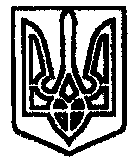 